Svensk Potatis presenterar nya favoritrecept med utvalda potatissorter i säsong varje månad.Månadens recept för november är hämtad från Svensk Potatis kokbok ”Het Potatis! Recept och inspiration för alla”. Bild och recept är fria för publicering.

Månadens recept november 2015: Potatispizza
Receptmakare: Eleonor Schütt och Margareta Andersson
Bild: Björn Tesch

Härlig potatisrätt att fixa till i höstmörkret. Inte den mest kalorisnåla men helt ljuvligt god och ett måste att testa för alla potatisälskare. Tänd några ljus och njut av den goda potatispizzan.
Potatispizza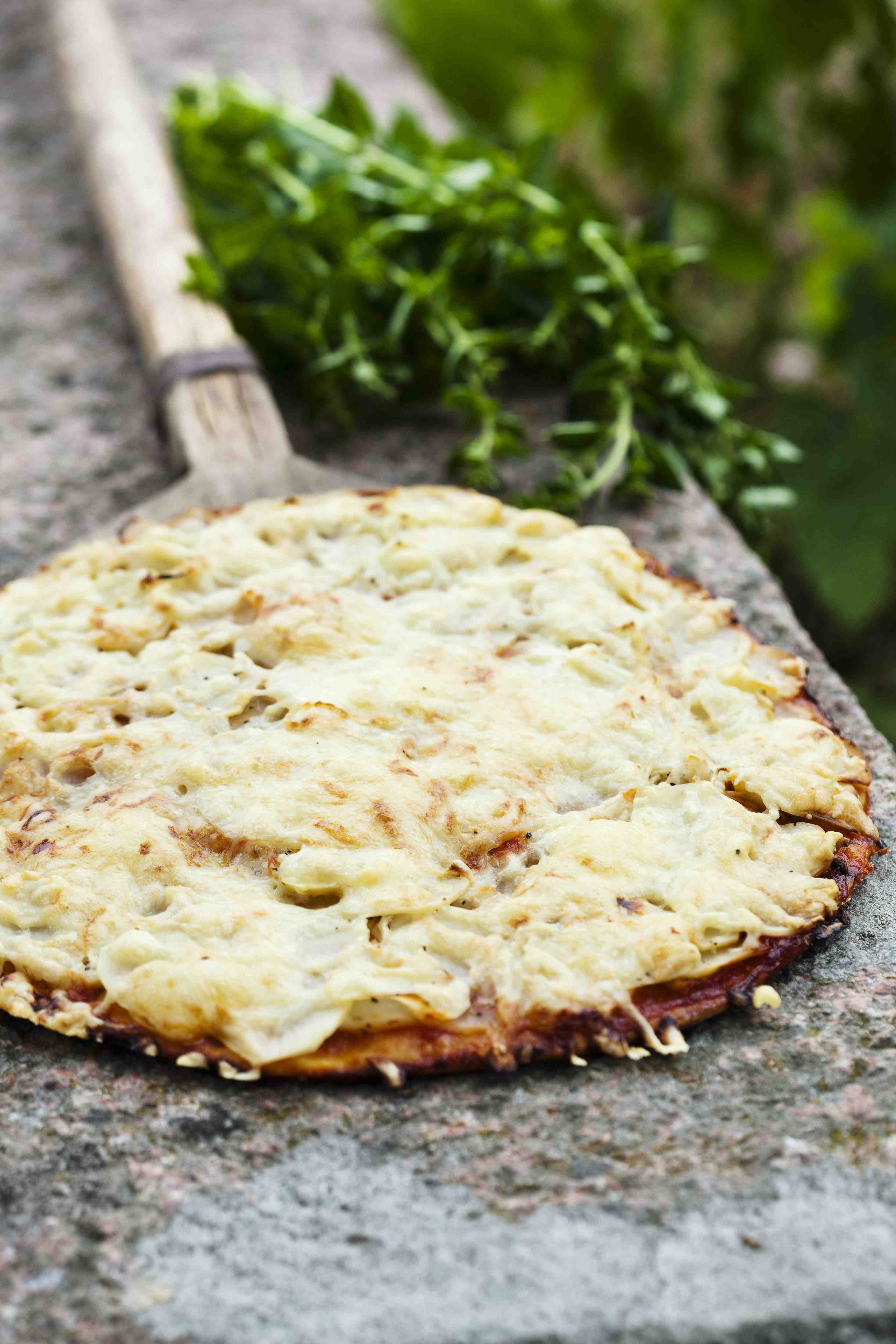 4 portioner 
650 g 	potatis, välj gärna en mjölig sort, ex King Edward
2 st (á 260g)	pizzabottnar	
1 st (160g)	gul lök
½ msk	rapsolja	
1 tsk	salt
½ tsk 	svartpeppar, grovmalen2 dl 	chilisås/pastasås
1 msk 	oregano, torkad
200 g	ost, riven, typ Herrgård, 17 % fett
Oregano, färsk till dekoration

Tillagning:Värm ugnen till 200°C.Lägg pizzabottnarna på två bakplåtsklädda plåtar.Skala och skiva potatis och lök tunt.Blanda potatis och lök med olja, salt och svartpeppar.Bred 1 dl chilisås per pizzabotten och strö över ½ msk oregano på varje botten.Fördela lök- och potatisblandningen på bottnarna.Strö över 100 g riven ost per botten.Tillaga tills potatisen är mjuk, ca 40 minuter.Dekorera med färsk oregano.
Näringsinnehåll per portion: Energi 660 kcal/2770 kJ Protein 29 g Fett 18 g Kolhydrater 93 g
Kontaktperson: AnnaKarin Hamilton, annakarin@svenskpotatis.se  0705 – 34 90 63